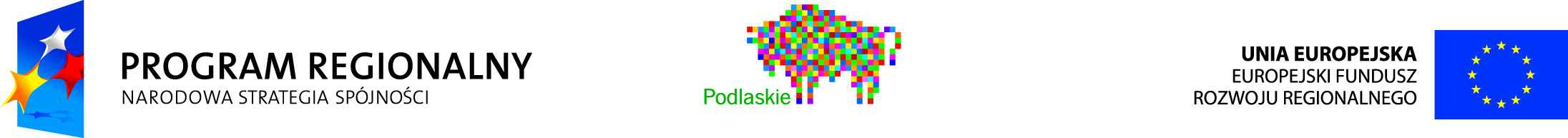 Projekt współfinansowany przez Unię Europejską w ramachRegionalnego Programu Operacyjnego Województwa Podlaskiego na lata 2007-2013FUNDUSZE EUROPEJSKIE - DLA ROZWOJU WOJEWÓDZTWA PODLASKIEGOUrząd Marszałkowski Województwa Podlaskiego - Instytucja Zarządzająca RPOWP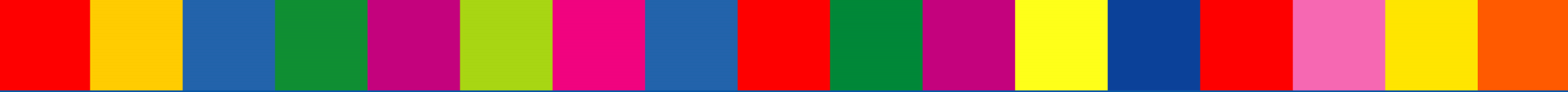 